SPECIAL TEMPORARY ENROLMENT SCHEME: Freeville SchoolThis scheme commences on 11 September 2013.Home zoneAll students who live within the home zone described below (and shown on the attached map) shall be entitled to enrol at the school.The Freeville School Zone is defined as follows:The description includes both sides of boundary roads unless otherwise stated,Properties on Beach Road extending from Frosts Road to Bower Avenue.
Properties on New Brighton Road from Palmers Road to Stour Drive.
Properties on Palmers Road including Caithness Street, Reg Stillwell Place and Lindis Lane.
Properties on Stour Drive through Brooker Avenue including Priory Close, Azure, Istana Street, Corserland Street, Rebecca Avenue, Kingsbridge Place and Stening Place from New Brighton Road to Travis Road.
Properties on Travis Road from the Bower Ave roundabout up to the point where the cycleway from Stening Place meets Travis Road.Each year, applications for enrolment in the following year from in-zone students will be sought by a date which will be published in a daily or community newspaper circulating in the area served by the school. This will enable the board to assess the number of places which can be made available to students who live outside the home zone. Former Freeville School studentsStudents enrolled at Freeville School on the date the Minister announced the merger of Freeville School may be enrolled at the continuing North New Brighton School, regardless of whether they live within the enrolment scheme home zone described above.  Enrolments made under this part of special temporary enrolment scheme must occur either during 2013 or for the start of 2015 school year. This provision will also apply to siblings (not yet at school) of eligible students.Special programmesNot applicableOut of zone enrolmentsEach year the board will determine the number of places which are likely to be available in the following year for the enrolment of students who live outside the home zone. The board will publish this information by notice in a daily or community newspaper circulating in the area served by the school. The notice will indicate how applications are to be made and will specify a date by which all applications must be received.Applications for enrolment will be processed in the following order of priority:First priority This priority category is not applicable at this school because the school does not run a special programme approved by the Secretary.Second priority must be given to applicants who are siblings of current students.Third priority must be given to applicants who are siblings of former students.Fourth priority must be given to any applicant who is a child of a former student ofthe school.Fifth priority must be given to any applicant who is either a child of an employee ofthe board of the school or a child of a member of the board of the school.Sixth priority must be given to all other applicants.If there are more applicants in the second, third, fourth, or fifth priority groups than there are places available, selection within the priority group will be by a ballot conducted in accordance with instructions issued by the Secretary under Section 11G(1) of the Education Act 1989. Parents will be informed of the date of any ballot by notice in a daily or community newspaper circulating in the area served by the school.Applicants seeking second or third priority status may be required to give proof of a sibling relationship.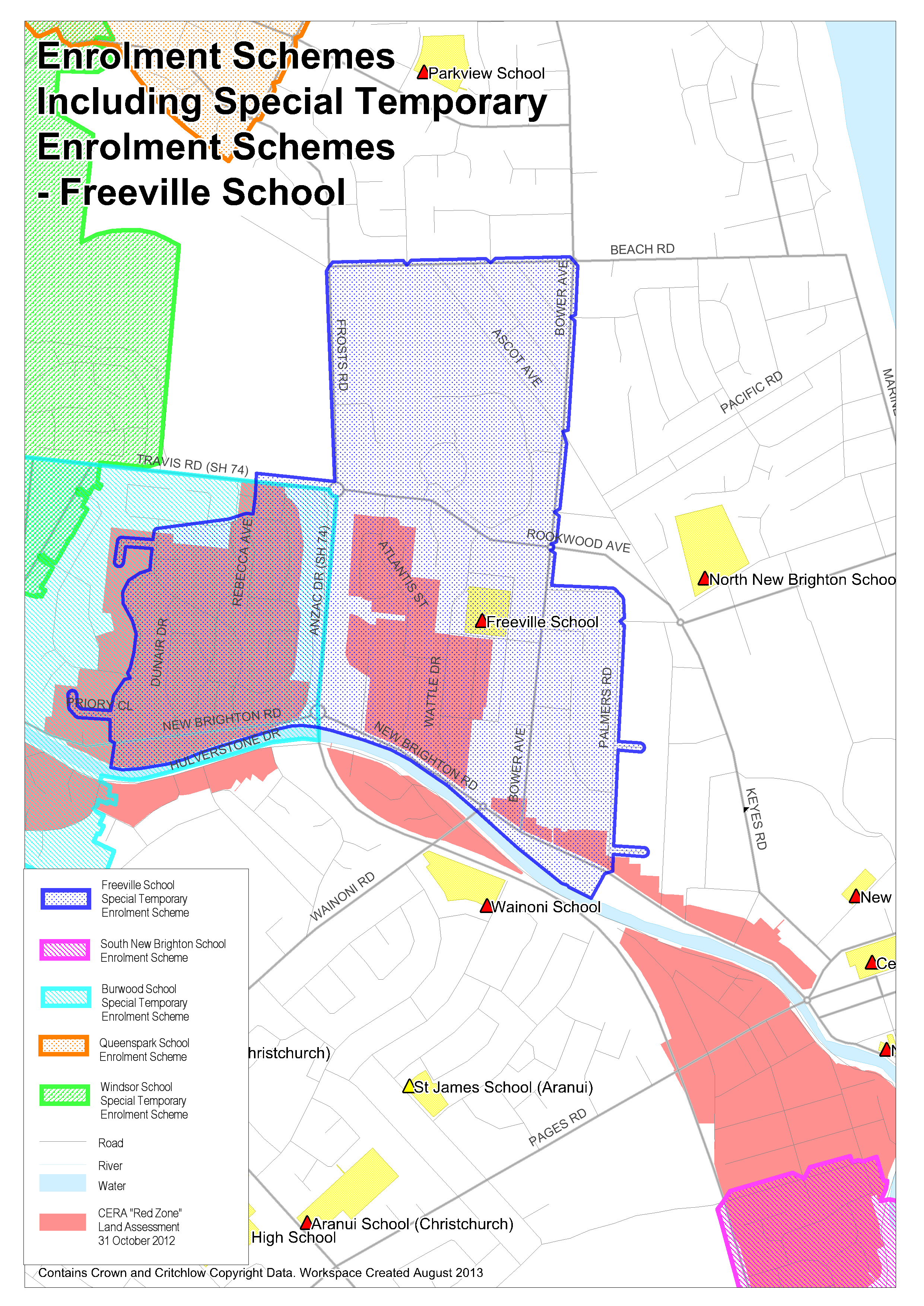 